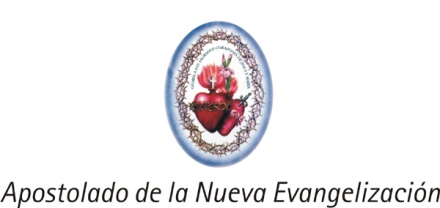 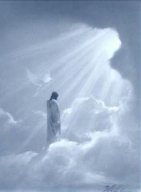 NOVENA Y OTRAS ORACIONES AL ESPÍRITU SANTO(Difusión del Apostolado de la Nueva Evangelización)El Espíritu Santo, tercera persona de la Santísima Trinidad, ocupa un puesto preeminente en la espiritualidad a la que conduce el Nuevo Testamento; en la oración litúrgica y en la piedad cristiana.El Espíritu Santo invisible infunde en el alma los dones de la fortaleza, de la caridad, de la paz y de la simplicidad interior. De ahí que se le represente en forma de lengua de fuego y de sencilla paloma.La devoción al Espíritu Santo debería comenzar en el Bautismo, puesto que la gratuidad de gracia que recibimos en él nos hace “hijos” con el Hijo y “templos” del Espíritu. Desarrolla la sabiduría de las “cosas altas” en nosotros y el amor de Dios en la comunidad de creyentes. El don del Espíritu se nos hace pleno en la Confirmación.El Espíritu desarrolla la sabiduría de las “cosas altas” en nosotros y el “Amor de Dios” en la comunidad de los creyentes.INVOCACIÓN INICIAL (Se repite todos los días)Ven, Espíritu divino,			Si tú le faltas por dentro;Manda tu luz desde el cielo.		Mira el poder del pecadoPadre amoroso del pobre;		Cuando no envías tu aliento.Don, en tus dones espléndido;		Luz que penetra  las almas,		Riega la tierra en sequía,Fuente del mayor consuelo.		Sana el corazón enfermo,					Lava las manchas, infundeVen, dulce huésped del alma.		Calor de vida en el hielo,Descanso de nuestro esfuerzo,		Doma el espíritu indómito,Tregua en el duro trabajo,		Guía al que tuerce el sendero.Brisa en las horas de fuego,		Gozo que enjuga las lágrimas		Reparte tus siete donesY reconforta en los duelos.		Según la fe de tus siervos.					Por tu bondad y tu graciaEntra hasta el fondo del alma		Dale al esfuerzo su mérito;Divina luz, y enriquécenos.		Salva al que busca salvarseMira el vacío del hombre		Y danos tu gozo eterno. Amén.DÍA PRIMERO: INVOCACIÓN INICIALLECTURA BIBLICA:Gálatas  5, 16. 22-25“Andad según el Espíritu y no realicéis los deseos de la carne. El fruto del Espíritu es: amor, alegría, paz, comprensión, servicio, bondad, lealtad, amabilidad, domino de sí. Si vivimos por el Espíritu, marchemos tras el Espíritu.”V.  El Espíritu Consolador: Aleluya, aleluya.Os lo enseñará todo. Aleluya, aleluya.PRECESBendigamos a Dios Padre, que con tanta generosidad ha derramado los dones del Espíritu  sobre todos los pueblos, y pidiéndole que no cese nunca de derramar su gracia sobre el mundo digamos:Que la gracia del Espíritu Santo abunde, Señor, en el mundo.Señor, que nos has dado a tu Elegido como luz de los pueblos,- abre los ojos de los ciegos y libra de toda esclavitud a los que viven en tinieblas.Tú, que ungiste a Cristo con la fuerza del Espíritu Santo para que realizara la salvación de los hombres, - haz que sintamos cómo pasa de nuevo por el mundo haciendo el bien y curando a todos.Envía tu Espíritu, luz de los corazones,- para que confirme en la fe a los que viven en medio de incertidumbres y dudas.Envía tu Espíritu, solaz en el trabajo,- para que reconforte a los que se sienten fatigados y desanimados.Realiza la esperanza de los que ya han muerto,- y haz que cuando venga el Señor obtengan una resurrección gloriosa.Padre nuestro...ORACIÓN¡Oh Dios, que por la glorificación de Jesucristo y la venida del Espíritu Santo nos has abierto las puertas de tu reino!, haz que la recepción de dones tan grandes nos mueva a dedicarnos con mayor empeño a tu servicio y a vivir con mayor plenitud las riquezas de nuestra fe. Por Jesucristo Nuestro Señor.“La Muerte es la compañera del amor, la que abre la puerta y nos permite llegar a Aquel que amamos”San Agustín.DÍA SEGUNDO: INVOCACIÓN INICIAL (Se hace como en el día primero)LECTURA BÍBLICA:Hechos 5, 3- 32El Dios de nuestros padres resucitó a Jesús, a quien vosotros matasteis colgándolo de un madero. La diestra de Dios lo exaltó haciéndolo jefe y salvador, para otorgarle a Israel la conversión con el perdón de los pecados. Testigos de esto somos nosotros y el Espíritu Santo, que Dios da a los que le obedecen.V. El Espíritu Consolador * Aleluya, aleluya.R. Os lo enseñará todo * Aleluya, aleluya.PRECESOremos a Dios Padre, a quien pertenece el honor y la gloria por los siglos de los siglos, y pidiéndole nos conceda ir creciendo en la esperanza por la acción del Espíritu Santo, digámosle:Ven, Señor, en nuestra ayuda y sálvanos.Padre todopoderoso, envíanos tu Espíritu, que interceda por nosotros,- porque nosotros no sabemos pedir lo que nos conviene.Envíanos tu Espíritu, luz esplendorosa,- y haz que penetre hasta lo más íntimo de nuestro ser.No nos abandones, Señor, en el abismo en que nos sumerge nuestro pecado,- porque somos obra de tus manos.Concédenos comprensión para acoger a los débiles y frágiles en la fe,- no con impaciencia y resentimiento, sino con auténtica caridad.Padre nuestro...ORACIÓNDios todopoderoso, brille sobre nosotros el esplendor de tu gloria, y que el Espíritu Santo, luz de tu luz, fortalezca los corazones de los regenerados por tu gracia. Por Jesucristo Nuestro Señor.DÍA TERCERO: INVOCACIÓN INICIAL (Se hace como en el día primero)LECTURA BÍBLICA:1 Corintios 6, 19 – 20¿No sabéis que vuestro cuerpo es templo del Espíritu Santo? El habla en vosotros porque lo habéis recibido de Dios. No os poseéis en propiedad, porque os han comprado pagando un precio por vosotros. Por tanto, ¡glorificad a Dios con vuestro cuerpo!V. El Espíritu Consolador * Aleluya, aleluyaR. Os lo enseñará todo * Aleluya, aleluya.PRECESGlorifiquemos a Cristo, bendito por los siglos, y pidiéndole que envíe al Espíritu Santo a los que ha redimido con su muerte y resurrección, digamos:Salva, Señor, a los que has redimido.Envía a la Iglesia el Espíritu de la unidad,- para que desaparezcan todas las disensiones, odios y divisiones.Tú, que libraste a los hombres del domino de Satanás,- libra también al mundo de los males que le afligen.Tú, que, dócil al Espíritu, diste cumplimiento a tu misión.- haz que los sacerdotes hallen en la oración la fuerza y la luz del Espíritu, para ser fieles a su ministerio.Que tu Espíritu guíe a los gobernantes,- para que busquen y realicen el bien común.Tú que vives en la gloria del Padre,- acoge a los difuntos en tu reino.Padre nuestro.....ORACIÓNQue tu Espíritu Señor, nos penetre con su fuerza, para que nuestro pensar te sea grato y nuestro obrar concuerde con tu voluntad. Por Jesucristo Nuestro Señor.DÍA CUARTO: INVOCACIÓN INICIAL (Se hace como en el día primero)LECTURA BÍBLICARomanos 8, 10 – 11Si Cristo está con vosotros, el cuerpo está muerto por el pecado, pero el espíritu vive por la justicia. Si el Espíritu del que resucitó a Jesús de entre los muertos habita en vosotros, el que resucitó de entre los muertos a Cristo Jesús vivificará también vuestros cuerpos mortales por el mismo Espíritu, que habita en vosotros.V. El Espíritu Consolador * Aleluya, aleluyaR. Os lo enseñará todo * Aleluya, aleluya.PRECESBendigamos a Cristo, el Señor, por quien tenemos acceso al Padre en el Espíritu Santo, y supliquémosle diciendo:Escúchanos, Señor Jesús.Envía tu Espíritu, huésped deseado de las almas,- y haz que nunca le causemos penas.Tú, que resucitaste de entre los muertos y estás sentado a la derecha de Dios,- intercede siempre por nosotros ante el PadreHaz que el Espíritu nos mantenga unidos a ti,- para que ni la tribulación, ni la persecución, ni los peligros nos separen nunca de tu amor.Enséñanos a acogernos mutuamente,- como tu nos acogiste para gloria de Dios.Padre nuestro...ORACIÓNPadre lleno de amor, concede a tu Iglesia, congregada por el Espíritu Santo, dedicarse plenamente a tu servicio y vivir unida en el amor, según tu voluntad. Por Jesucristo Nuestro Señor. Amén.DÍA  QUINTO: INVOCACIÓN INICIAL (Se hace como en el día primero)LECTURA BÍBLICARomanos 8, 26 – 27El Espíritu viene en ayuda de nuestra debilidad, porque nosotros no sabemos pedir lo que nos conviene, pero el Espíritu mismo intercede por nosotros con gemidos inefables. El que escudriña los corazones sabe cuál es el deseo del Espíritu y que su intercesión por los santos es según Dios.V. El Espíritu Consolador * Aleluya, aleluya.R. Os lo enseñará todo * Aleluya, aleluyaPRECESGlorifiquemos a Cristo, el Señor, que nos prometió enviar el Espíritu Santo, que procede del Padre, y supliquémosle diciendo:Señor Jesucristo, danos tu Espíritu.Que tu palabra, ¡Oh Cristo!, habite con toda riqueza en nosotros,- para que te demos gracias con salmos, himnos y cánticos inspirados por el Espíritu.Tú, que por medio del Espíritu nos hiciste hijos de Dios,- haz que, unidos a ti, invoquemos siempre al  Padre por medio del Espíritu.Haz que obremos guiados por tu sabiduría,- y que realicemos nuestras acciones a gloria de Dios.Tú que eres compasivo y misericordioso,- concédenos estar en paz con todo el mundo.Padre nuestro....ORACIÓNTe pedimos, Dios de poder y misericordia, que envíes tu Espíritu Santo, para que, haciendo morada en nosotros, nos convierta en templos de su gloria. Por Jesucristo Nuestro Señor.DÍA SEXTO: INVOCACIÓN INICIAL (Se hace como en el día primero)LECTURA BÍBLICARomanos 8, 14 – 17Los que se dejan llevar por el Espíritu de Dios ésos son hijos de Dios. Habéis recibido, no un espíritu de esclavitud, para recaer en el temor, sino un espíritu de hijos adoptivos, que nos hace gritar  ¡Abbá! (Padre). Ese Espíritu y nuestro espíritu dan un testimonio de que somos hijos de Dios y si somos hijos, también herederos, herederos de Dios y coherederos con Cristo, ya que sufrimos con él glorificados.V. El Espíritu Consolador * Aleluya, aleluyaR. Os lo enseñará todo * Aleluya, aleluya.PRECESUnámonos en la alabanza y la oración a todos los que han sido justificados por el Espíritu de Dios, y digámosle:Que tu Espíritu, Señor, venga en nuestra ayuda.Señor Jesús, haz que nos dejemos guiar durante todo el día por el Espíritu Santo- y que siempre nos comportemos como hijos de Dios.Intercede, Señor, por medio del Espíritu Santo, ante el Padre- para que seamos dignos de alcanzar tus promesas.Convierte en generosidad nuestro egoísmo,- para que nuestro gozo esté más en dar que en recibir.Danos, Señor, el sentido de Dios,- para que, ayudados por tu Espíritu, crezcamos en el conocimiento de ti y del Padre.Padre nuestro.....ORACIÓN¡Oh Dios, que por el misterio de Pentecostés santificas a tu Iglesia extendida por todas las naciones! Derrama los dones de tu Espíritu sobre todos los confines de la tierra y no dejes de realizar hoy, en el Corazón de tus fieles, aquellas mismas maravillas que obraste en los comienzos de la predicación evangélica. Por Jesucristo Nuestro Señor.DÍA SÉPTIMO: INVOCACIÓN INICIAL (Se hace como en el día primero)LECTURA BÍBLICA1 Corintios 2, 9 – 10Ni el ojo vio, ni el oído oyó, ni el hombre puede pensar lo que Dios ha preparado para los que le aman. Y Dios nos lo ha revelado por el Espíritu, y el Espíritu todo lo penetra, hasta la profundidad de Dios.V. El Espíritu Consolador * Aleluya, aleluyaR. Os lo enseñará todo * Aleluya, aleluya.PRECESBendigamos a Cristo, que nos prometió enviar el Espíritu Santo, que procede del Padre, y supliquémosle diciendo:Señor, danos tu Espíritu.Te damos gracias, Señor Jesús, y por medio de ti bendecimos también al Padre en el Espíritu Santo- y te pedimos que hoy todas nuestras palabras y obras sean según tu voluntad.Concédenos vivir de tu Espíritu- para ser de verdad miembros vivos de tu cuerpoHaz que no juzguemos ni menospreciemos a ninguno de nuestros hermanos,- pues todos tenemos que comparecer para ser juzgados ante tu tribunal.Cólmanos de alegría y paz en nuestra fe,-hasta que rebosemos de esperanza por la fuerza del Espíritu Santo.Padre nuestro.....“La palabra de Dios es el árbol de vida que te ofrece el fruto bendito”San Efrén, DiáconoORACIÓNDerrama, Señor, sobre nosotros la fuerza del Espíritu Santo, para que podamos cumplir fielmente tu voluntad y demos testimonio de ti con nuestras obras. Por Jesucristo Nuestro Señor. Amén.DÍA OCTAVO: INVOCACIÓN INICIAL (Se hace como en el día primero)LECTURA BÍBLICAHechos 5, 30 – 32El Dios de nuestros padres resucitó a Jesús, a quien vosotros matasteis colgándolo de un madero. La diestra de Dios lo exaltó haciéndolo jefe y salvador, para otorgarle a Israel la conversión con el perdón de los pecados. Testigos de esto somos nosotros y el Espíritu Santo, que Dios da a los que le obedecen.V. El Espíritu Consolador * Aleluya, aleluyaR. Os lo enseñará todo * Aleluya, aleluyaPRECESGlorifiquemos a Cristo, que ha subido al cielo para enviar el Espíritu Santo sobre sus apóstoles, y digámosle suplicantes:Envíanos, Señor, tu Espíritu.Señor Jesucristo, que has sido glorificado a la derecha del Padre, envíanos el Espíritu prometido,- para que nos veamos, revestidos de su fortaleza.Tú, que quieres que tus discípulos sean prudentes como la serpiente y sencillos como la paloma,- enséñanos, por tu Espíritu, la verdadera prudencia y sencillez.Tú, que estás sentado a la derecha del Padre, intercede por nosotros como nuestro sacerdote,- y ora en nosotros como nuestra Cabeza.Concédenos que por nuestras tribulaciones compartamos tus sufrimientos,- para que podamos compartir también tu gloria.Padre nuestro...ORACIONTu Hijo, Señor, después de subir al cielo, envió sobre los apóstoles el Espíritu Santo, que había prometido, para que penetraran en los misterios del reino; te pedimos que repartas también entre nosotros los dones de este mismo Espíritu. Por Jesucristo Nuestro Señor.DÍA NOVENO: INVOCACIÓN INICIAL (Se hace como en el día primero)LECTURA BÍBLICARomanos 8, 11Si el Espíritu del que resucitó a Jesús de entre los muertos habita en vosotros, el que resucitó de entre los muertos a Cristo Jesús vivificará también vuestros cuerpos mortales por el mismo Espíritu, que habita en vosotros.V. el Espíritu Consolador * Aleluya, aleluyaR. Os lo enseñará todo * Aleluya, aleluyaPRECESCelebremos la gloria de Dios, quien, al llegar a su término, en Pentecostés, los cincuenta días de Pascua, llenó a los Apóstoles del Espíritu Santo, y , con ánimo gozoso y confiado, supliquémosle diciendo:Envía tu Espíritu, Señor, y renueva el mundo.Tú, que al comienzo de los tiempos creaste el cielo y la tierra y al llegar la etapa final de la historia quisiste que Cristo fuera cabeza de toda la creación,- por tu Espíritu renueva la faz de la tierra y conduce a los hombres a la salvación.Tú, que soplaste el aliento de vida en el rostro de Adán,- envía tu Espíritu a la Iglesia, para que, vivificada y rejuvenecida, comunique tu vida al mundo.Ilumina a todos los hombres con la luz de tu Espíritu y disipa las tinieblas de nuestro mundo,- para que el odio se convierta en amor, el sufrimiento en gozo y la guerra en paz.Fecunda el mundo con tu Espíritu, agua viva que mana de Cristo,- para que la tierra entera se vea libre de todo mal.Tú, que obra del Espíritu Santo conduces sin cesar a los hombres a la vida eterna, - dígnate llevar, por este mismo Espíritu, a los difuntos al gozo eterno de tu presencia.Padre nuestro...ORACIÓNDios todopoderoso y eterno, que has querido que la celebración de la Pascua durase simbólicamente cincuenta días y acabase con el día de Pentecostés, te pedimos que los pueblos divididos por el odio y el pecado se congreguen por medio de tu Espíritu y que las diversas lenguas encuentren su unidad en la confesión de tu nombre. Por Jesucristo Nuestro Señor.ORACIÓN AL ESPÍRITU SANTO PARA PEDIR SUS DONES¡Oh Espíritu Santo!, llena de nuevo mi alma con la abundancia de tus dones y frutos. Haz que yo sepa, con el don de sabiduría, tener este gusto por las cosas de Dios que me haga apartar de las terrenas.Que sepa, con el don de entendimiento, ver con fe viva la importancia y belleza de la verdad cristiana.Que, con el don de consejo, ponga los medios más conducentes para santificarme, perseverar y salvarme.Que el don de fortaleza me haga vencer todos los obstáculos en la confesión de la fe y en el camino de la salvaciónQue sepa, con el don de ciencia, discernir claramente entre el bien y el mal, lo falso de lo verdadero, descubriendo los engaños del demonio, del mundo y del pecado.Que, con el don de piedad, ame a Dios como Padre, le sirva con fervorosa devoción y sea misericordioso con el prójimo.Finalmente, que, con el don de temor de Dios, tenga el mayor respeto y veneración por los mandamientos de Dios, cuidando de no ofenderle jamás con el pecado.Lléname, sobre todo, de tu amor divino; que sea el móvil de toda mi vida espiritual; que, lleno de unción sepa enseñar y hacer entender, al menos con mi ejemplo, la belleza de tu doctrina, la bondad de tus preceptos y la dulzura de tu amor. AménCORONA EN HONOR DEL ESPÍRITU SANTOEn el nombre del Padre, del Hijo y del Espíritu Santo.	      AménActo de Contrición:Por ser Tú tan bueno me arrepiento, Dios mío, de haber pecado contra Ti, y prometo con tu gracia no ofenderte más en adelante.HimnoVen, Espíritu Creador, visita las almas de tus siervos, y llena de celestiales gracias  los corazones que has creado.Eres llamado Paráclito o Consolador,  Don del Altísimo Dios, Fuente Viva, Fuego, Caridad, y Unción Espiritual.Tú, que das tus siete dones, eres el dedo o la fortaleza del Padre; eres el Prometido del Padre mismo, y nos inspiras lo que hemos de decir.Enciende con tu luz nuestros sentidos, infunde tu amor en nuestros corazones, y fortalece con perpetuo auxilio, la debilidad de nuestra carne.Aleja de nosotros al enemigo de nuestras almas, danos pronto la paz del corazón, y puestos bajo tu dirección, evitaremos todo lo nocivo.Por Ti conozcamos al Padre, y también al Hijo, y por Ti, que procedes de ambos, creamos en todo tiempo.V. Envíanos Señor tu Espíritu .
R. Y renovarás la faz de la tierra.Oración:Oh Dios, que has iluminado los corazones de tus hijos con la Luz del Espíritu Santo, haznos dóciles a sus inspiraciones, para gustar siempre del bien, y gozar de sus consuelos. Por nuestro Señor Jesucristo. AménPrimer misterioJesús fue concebido de la Virgen María por virtud del Espíritu SantoMEDITACIÓN. "El Espíritu Santo descenderá sobre ti, y la virtud del Altísimo te cubrirá con su sombra. Por cuya causa, el fruto santo que de ti nacerá, será llamado Hijo de Dios." (Luc. 1, 35.)EFECTOS. Pedir insistentemente el socorro del divino Espíritu y la intercesión de María, para imitar las virtudes de Jesucristo que es el modelo de las mismas, para que os hagas conformes a la imagen del Hijo de Dios.Padrenuestro – Avemaría - Siete Glorias...Segundo misterioEl Espíritu del Señor se posó sobre JesúsMEDITACIÓN. "Bautizado, pues, Jesús, al instante que salió del agua, se le abrieron los cielos, y vio bajar el Espíritu Santo a manera de paloma, y posar sobre El." (Mat. 3, 16.)EFECTOS. Estima soberanamente la inapreciable gracia santificante, que ha sido derramada en tu corazón por el Espíritu Santo en el bautismo. Guarda lo que has prometido y ejercítate en continuos actos de fe, esperanza y caridad. Vive siempre como conviene a los hijos de Dios y a los miembros de la verdadera Iglesia de Dios, a fin de que recibas después de esta vida la herencia del cielo.Padrenuestro – Avemaría - Siete Glorias...Tercer misterioJesús fue conducido por el Espíritu Santo al desiertoMEDITACIÓN. "Jesús, pues, lleno del Espíritu Santo, partió del Jordán, y fue conducido por el Espíritu al desierto; y allí estuvo cuarenta días, y fue tentado del diablo." (Luc. 4, 1-2.)EFECTOS. Estén siempre agradecidos por los siete dones del Espíritu Santo, que han recibido en la confirmación: por el Espíritu de sabiduría y de inteligencia, de consejo y de fortaleza, de ciencia y de piedad y de temor de Dios. Obedezcan fielmente al Guía divino, a fin de obrar varonilmente en todos los peligros de esta vida y en todas las tentaciones, como conviene a un perfecto cristiano y a un esforzado atleta de Jesucristo.Padrenuestro – Avemaría - Siete Glorias...Cuarto misterioEL Espíritu Santo en la Iglesia.MEDITACIÓN. "De repente sobrevino del cielo un ruido, como de viento impetuoso y llenó toda la casa donde estaban; y fueron llenos todos del Espíritu Santo y comenzaron a hablar las maravillas de Dios." (Hech. II, 2, 4, 11.)EFECTOS. Den gracias a Dios porque los ha hecho hijos de su Iglesia, a la cual el Espíritu Santo enviado al mundo el día de Pentecostés, vivifica y gobierna siempre. Escuchen y sigan al Soberano Pontífice que por el Espíritu Santo enseña infaliblemente, y a la Iglesia, que es la columna y el sostén de la verdad. Guarden sus dogmas, impulsen su causa, defiendan sus derechos.Padrenuestro – Avemaría - Siete Glorias...Quinto misterioEL Espíritu Santo en el alma del justo.MEDITACIÓN. "No saben que sus cuerpos son templos del Espíritu Santo, que habita en ustedes?" (1 Cor. 6, 19.) "No extingan el Espíritu." (Tes. 5, 19.) "Y no quieran contristar el Espíritu Santo de Dios, con el cual fueron sellados para el día de la redención." (Efes. 4, 30.)EFECTOS. Acudan siempre al Espíritu Santo, que está en ustedes; vigilen cuidadosamente por la pureza de su alma y de su cuerpo. Obedezcan fielmente a las divinas inspiraciones para obrar los frutos del Espíritu: caridad, gozo espiritual, paz, paciencia, bondad, benignidad, longanimidad, mansedumbre, fe, modestia, continencia y castidad.Padrenuestro – Avemaría - Siete Glorias... Terminar la corona rezando el Credo de los Apóstoles LETANIAS AL ESPÍRITU SANTOSeñor, 					Ten piedad de nosotrosJesucristo,				Ten piedad de nosotrosSeñor,					Ten piedad de nosotrosDios, Padre celestial,			Ten piedad de nosotrosDios, Hijo, Redentor del mundo,		Ten piedad de nosotrosDios, Espíritu Santo,			Ten piedad de nosotrosTrinidad Santa, que sois un solo Dios	Ten piedad de nosotrosDivina Esencia, Dios verdadero y único	Ten piedad de nosotrosEspíritu de verdad y de sabiduría		Ten piedad de nosotrosEspíritu de santidad y de justicia		Ten piedad de nosotrosEspíritu de entendimiento y de consejo	Ten piedad de nosotrosEspíritu de caridad y de gozo		Ten piedad de nosotrosEspíritu de paz y de paciencia		Ten piedad de nosotrosEspíritu de longanimidad y mansedumbre	Ten piedad de nosotrosEspíritu de benignidad y de bondad	Ten piedad de nosotrosAmor substancial del Padre y del Hijo	Ten piedad de nosotrosAmor y vida de las almas santas		Ten piedad de nosotrosFuego siempre ardiendo			Ten piedad de nosotrosAgua viva que apagáis la sed de los corazones. Ten piedad de nosotrosDe todo mal,				Líbranos, Espíritu SantoDe toda impureza de alma y cuerpo,	Líbranos, Espíritu SantoDe toda gula y sensualidad,		Líbranos, Espíritu SantoDe todo afecto a los bienes terrenos,	Líbranos, Espíritu SantoDe todo afecto a cosas y a criaturas,	Líbranos, Espíritu SantoDe toda hipocresía y fingimiento,		Líbranos, Espíritu SantoDe toda imperfección y faltas deliberadas,	Líbranos, Espíritu SantoDel amor propio y juicio propio,		Líbranos, Espíritu SantoDe la propia voluntad,			Líbranos, Espíritu SantoDe la murmuración,			Líbranos, Espíritu SantoDe la doblez a nuestro prójimo		Líbranos, Espíritu SantoDe nuestras pasiones y apetitos desordenados,   Líbranos, Espíritu SantoDe no estar atentos a vuestra inspiración Santa, Líbranos, Espíritu SantoDel desprecio a las cosas pequeñas,	Líbranos, Espíritu SantoDe la glotonería y malicia,		Líbranos, Espíritu SantoDe todo regalo y comodidad,		Líbranos, Espíritu SantoDe querer buscar o desear algo que no seáis vos, Líbranos, Espíritu SantoDe todo lo que te desagrade,		        Líbranos, Espíritu SantoDe todo pecado e imperfección y de todo mal,     Líbranos, Espíritu SantoPadre amantísimo, 	Perdónanos.Divino Verbo,		Ten misericordia de nosotros.Santo y Divino Espíritu, 	No nos dejes hasta ponernos en la posesión de la Divina Esencia, Cielo de los cielos.Cordero de Dios, que borras los pecados del mundo,Envíanos al divino Consolador.Cordero de Dios, que borras los pecados del mundo,Llénanos de los dones de vuestro espírituCONSAGRACIÓN AL ESPÍRITU SANTORecibe, Oh Espíritu Santo de Amor la consagración perfecta y absoluta de todo mi ser que te hago en este día, para que te dignes ser en adelante y en cada uno de los instantes de mi vida y en cada una de mis acciones, mi Director, mi Luz, mi Guía, mi Fuerza y todo el amor de mi corazón. Yo me abandono sin reserva a tus operaciones divinas y quiero ser siempre dócil a tus Santas inspiraciones. Oh Santo Espíritu, dígnate formarme con María y en María en otro Cristo Jesús, para gloria del Padre y salvación del mundo. Gloria al Padre Creador, Gloria al Hijo Redentor, Gloria al Espíritu Santificador. Amén